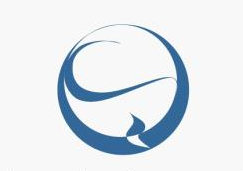          F-STONE政府采购电子招标文件项目编号：ZJWS2023-JJ392采购项目：DSA杂交手术室设备采购项目采购单位：台州市中心医院（台州学院附属医院）采购代理机构：浙江五石中正工程咨询有限公司二○二三年十二月目  录第一章 公开招标采购公告第二章 投标人须知第三章 评标办法及评分标准第四章 公开招标需求第五章 政府采购合同主要条款指引第六章 投标文件格式附件第一章 公开招标采购公告根据《中华人民共和国政府采购法》、《中华人民共和国政府采购法实施条例》和财政部令第87号《政府采购货物和服务招标投标管理办法》等有关规定， 浙江五石中正工程咨询有限公司受台州市中心医院（台州学院附属医院）委托，现就其DSA杂交手术室设备采购项目进行公开招标采购，欢迎合格供应商前来投标。一、项目编号：ZJWS2023-JJ392二、招标项目概况：本次采购产品允许进口产品。 三、合格投标人的资格条件：①满足《中华人民共和国政府采购法》第二十二条规定；未被“信用中国”（www.creditchina.gov.cn)、中国政府采购网（www.ccgp.gov.cn）列入失信被执行人、重大税收违法失信主体、政府采购严重违法失信行为记录名单；②本项目不接受联合体投标。四、招标文件获取的时间、方式：1、本项目招标文件实行“政府采购云平台”在线获取，不提供招标文件纸质版。供应商获取招标文件前应先完成“政府采购云平台”的账号注册。2、获取时间：自本公告发布之日起至响应文件递交截止时间止（以供应商完成获取采购文件申请后下载采购文件的时间为准）。3、地点：政采云平台（http://zfcg.czt.zj.gov.cn）。4、方式：潜在供应商登陆政采云平台，在线申请获取招标文件（进入“项目采购”应用，在获取招标文件菜单中选择项目，申请获取招标文件，本项目招标文件不收取工本费；仅需浏览招标文件的供应商可点击“游客，浏览招标文件”直接下载招标文件浏览）。5、提示：招标公告附件内的招标文件（或采购需求）仅供阅览使用，供应商只有在“政府采购云平台”完成获取招标文件申请并下载了招标文件后才视作依法获取招标文件（法律法规所指的供应商获取招标文件时间以供应商完成获取招标文件申请后下载招标文件的时间为准）。五、投标说明：1.本项目实行电子投标，投标人应按照本项目招标文件和政采云平台的要求编制、加密并递交投标文件。投标人在使用系统进行投标的过程中遇到涉及平台使用的任何问题，可致电政采云平台技术支持热线咨询，联系方式：95763。2.投标人通过政采云平台电子投标工具制作投标文件，电子投标工具请供应商自行前往浙江政府采购网下载并安装（下载网址：https://zfcg.czt.zj.gov.cn/luban/detail?parentId=600030&articleId=ZoGATzO%2FwUdM7eXAIXLAyg%3D%3D&utm=luban.luban-PC-37000.979-pc-websitegroup-zhejiang-secondPage-front.1.58e482b00f1311eea8dfcb72d7241801）。3.投标人应在开标前完成CA数字证书办理（办理流程详见https://zfcg.czt.zj.gov.cn/luban/detail?parentId=600030&articleId=8usMobfHBXp2GJnjOIZ0EA%3D%3D&utm=luban.luban-PC-37000.979-pc-websitegroup-zhejiang-secondPage-front.3.b52770000f1311eeb3d92762a180ef93，完成CA数字证书办理预计一周左右，请各投标人自行把握时间）。4.投标人应当在投标截止时间前完成电子投标文件的传输递交，并可以补充、修改或者撤回电子投标文件。补充或者修改电子投标文件的，应当先行撤回原文件，补充、修改后重新传输递交。投标截止时间前未完成传输的，视为撤回投标文件。投标截止时间后传输、递交的投标文件，将被拒收。在开标后规定的投标有效期内，投标人不能撤销投标文件。5.投标文件的组成、份数、密封、效力本项目实行电子投标，供应商应准备电子投标文件、以介质（U盘）存储的数据电文形式、纸质备份投标文件三类：5.1电子投标文件，按政采云平台项目采购--电子招投标操作指南及本招标文件要求编制。5.2纸质备份投标文件以纸质文件的形式编制，按资格证明文件、商务技术文件、报价文件三部分分别编制并单独装订成册，数量均为2份（一正一副）。资格证明文件、商务技术文件、报价文件三部分须分别密封封装，资格证明文件、商务技术文件、报价文件三部分未分别密封的投标文件将为无效。5.3投标供应商在“政府采购云平台”完成“电子加密投标文件”的上传递交后，还可以在投标截止时间前递交以介质（U盘）存储的数据电文形式和纸质形式的“备份投标文件”，“备份投标文件”应当密封包装并在包装上标注投标项目名称、投标单位名称并加盖公章。以介质（U盘）存储的数据电文形式和纸质形式的“备份投标文件”需分别密封，可采用以下两种方式其中一种送达（逾期送达或未密封将被拒收）：①在投标截止时间前送交到开标地点；②采用邮寄方式，邮寄公司统一采用顺丰（包裹外包装上请注明单位、项目名称、联系电话等信息，以便代理机构作接收登记工作），邮寄接收截止时间为投标截止时间前（邮寄地址：浙江五石中正工程咨询有限公司（浙江省台州市椒江区东环大道576号二楼，联系人：金老师，电话：0576-88781913。））。5.4通过“政府采购云平台”上传递交的“电子加密投标文件”无法按时解密，投标供应商递交了备份投标文件的，以备份投标文件为依据，否则视为投标文件撤回。通过“政府采购云平台”上传递交的“电子加密投标文件”已按时解密的，“备份投标文件”自动失效。投标供应商仅递交备份投标文件的，投标无效。5.5投标文件启用顺序和效力：投标文件的启用，按先后顺位分别为电子投标文件、以介质（U盘）存储的数据电文形式的备份投标文件。5.6▲未传输递交电子投标文件的，投标无效。六、投标截止时间及开标时间：2024年1月17日 上午9:00七、投标及开标地址：椒江区市府大道777号民泰大楼3楼一号开标室B场地。八、相关注意事项：供应商如对招标文件有异议应按规定的时间提出，逾期提出的，采购组织机构可不予受理、答复。1.潜在供应商认为采购文件使自己的权益受到损害的，可以在依法获取采购文件之日或采购文件公告期限届满之日（公告期限届满后获取采购文件的，以公告期限届满之日为准）起7个工作日内且应当在采购响应截止时间之前，以书面形式向采购人和采购代理机构提出质疑。质疑供应商对采购人、采购代理机构的答复不满意或者采购人、采购代理机构未在规定的时间内作出答复的，可以在答复期满后十五个工作日内向同级政府采购监督管理部门投诉。质疑函范本、投诉书范本请到浙江政府采购网下载专区下载。2.根据财库[2016]125号《关于在政府采购活动中查询及使用信用记录有关问题的通知》要求，采购代理机构会对供应商信用记录进行查询并甄别。1）信用信息查询的截止时点：开标后评标前；2）查询渠道：“信用中国”（www.creditchina.gov.cn）、“中国政府采购网”（www.ccgp.gov.cn）、“浙江政府采购网”（zfcg.czt.zj.gov.cn）；3）信用信息查询记录和证据留存具体方式：采购代理机构经办人将查询网页打印与其他项目相关文件文件一并保存；4）信用信息的使用规则：投标人存在不良信用记录的，其投标将被作为无效投标被拒绝。3.不良信用记录指：被列入失信被执行人、重大税收违法失信主体、政府采购严重违法失信行为记录名单或浙江政府采购网曝光台中尚在行政处罚期内的。4.开标时间后30分钟内，供应商须登录“政采云”平台，用“项目采购-开标评标”功能解密投标文件，投标人未按时解密或解密失败的，其上传的电子投标文件自动失效。电脑及CA解密设备自备。九、联系方式：1、采购代理机构：浙江五石中正工程咨询有限公司；项目负责人：徐名峰、邹正英、石晓林、高琳；联系电话：15088711407；质疑接收人：徐少媚；联系电话：0576-88785265；传真：0571-85342190；地点：杭州市拱墅区白石路318号中国（杭州）人力资源服务产业园北楼512室；2、采购人：台州市中心医院（台州学院附属医院）；联系人：王女士；联系电话：0576-88526626；质疑接收人：吴女士；联系电话：0576-88526632；3、同级政府采购监管管理部门：台州市财政局政府采购监督管理办公室；联系人：陈工、李工；监督投诉电话：0576-88206705、0576-88206731；地址：台州市椒江区纬一路66号天元大厦。4、其余事项：中标供应商如有融资需求，可使用以下银行的政采贷服务。合同履约保函联系方式预付款保函联系方式浙江五石工中正程咨询有限公司2023年12月第二章 投标人须知前附表一 、总  则（一） 适用范围本招标文件适用于本次项目的招标、投标、评标、定标、验收、合同履约、付款等行为（法律、法规另有规定的，从其规定）。（二）定义1、“采购组织机构”指采购人委托组织招标的采购代理机构。2、采购人：是指委托采购代理机构采购本次项目的国家机关、事业单位和团体组织。3、投标人：是指向采购组织机构提交投标文件的单位或个人。4、货物：是指各种形态和种类的物品，包括原材料、燃料、设备、产品等。5、服务：是指除货物和工程以外的政府采购对象，包括各类专业服务、信息网络开发服务、金融保险服务、运输服务，以及维修与维护服务等。6、“书面形式”包括信函、传真等。7、“▲”系指实质性要求条款。（三）投标费用不论投标结果如何，投标人均应自行承担所有与投标有关的全部费用（招标文件有相关规定除外）。（四）特别说明1、投标供应商所投产品除招标文件中明确规定要求“提供官网截图或相应检测报告的证明材料”以外，所有技术参数描述均以投标文件为准。投标供应商对所投产品技术参数的真实性承担法律责任。项目招标结束后、质疑期限内，如有质疑供应商认为中标供应商所投产品、投标文件技术参数与招标需求存在重大偏离、错误、甚至造假的情况，应提供具体有效的证明材料。	2、投标人在投标活动中提供任何虚假材料，其投标无效，并报监管部门查处；中标后发现的，根据《中华人民共和国政府采购法》第七十七条第一款第一项之规定，处以采购金额千分之五以上千分之十以下的罚款，列入不良行为记录名单，在一至三年内禁止参加政府采购活动，有违法所得的，并处没收违法所得，情节严重的，由工商行政管理机关吊销营业执照；构成犯罪的，依法追究刑事责任。3、投标人不得相互串通投标报价，不得妨碍其他投标人的公平竞争，不得损害采购人或其他投标人的合法权益，投标人不得以向采购人、评标委员会成员行贿或者采取其他不正当手段谋取中标。4、为采购项目提供整体设计、规范编制或者项目管理、监理、检测等服务的供应商，不得再参加该采购项目的其他采购活动。5、投标文件格式中的表格式样可以根据项目差别做适当调整，但应当保持表格样式基本形态不变。6、单位负责人为同一人或者存在直接控股、管理关系的不同供应商，不得参加同一合同项下的政府采购活动。二、招标文件（一）招标文件由招标文件总目录所列内容组成。（二）招标文件的澄清或修改1、采购组织机构可视采购具体情况对已发出的招标文件进行必要的澄清或者修改。澄清或者修改的内容可能影响投标文件编制的，采购人或者采购组织机构应当在投标截止时间至少15日前，在原公告发布媒体上发布澄清公告，澄清或者修改的内容为招标文件的组成部分；不足15日的，采购人或者采购组织机构应当顺延提交投标文件的截止时间。 2、投标人在规定的时间内未对招标文件提出疑问、质疑或要求澄清的，将视其为无异议。对招标文件中描述有歧义或前后不一致的地方，评标委员会有权进行评判，但对同一条款的评判应适用于每个投标人。三、投标文件（一）投标文件的组成投标人接到招标文件后，按照采购组织机构的要求提供：资格证明文件、商务与技术文件和报价文件。【特别提示：如有要求提供资料原件的，相关原件需在投标文件递交截止时间前递交，逾期将不予接收（原件放置在档案袋中，可不用密封）。原件仅作为核查复印件真实性之用，如仅提供了原件，投标文件中未提供复印件，不予认定投标文件中具备该份资料。资料原件也可以用与原件相符的公证原件替代】1、资格证明文件的组成：（1）投标声明书；（2）授权委托书（法定代表人亲自办理投标事宜的，则无需提交）；（3）法人或者其他组织的营业执照等证明文件，自然人的身份证明；（4）具有良好的商业信誉和健全的财务会计制度的承诺；（5）依法缴纳税收和社会保障资金的承诺；（6）参加政府采购活动前三年内，在经营活动中没有重大违法记录；（7）需要说明的其他资料。2、商务与技术文件的组成：（1）投标人情况介绍。（2）投标方案描述：A.运行、维修方案。B.安装、调试及验收方案（包括项目验收标准和验收方法等）和措施。C.操作应用培训和维修保养培训方案。（3）投标产品描述及相关资料：A.设备配置清单（均不含报价）。B.产品品牌及型号、技术参数指标、性能特点、图片资料以及所遵循的技术规范、产品质保期、出厂标准、产品质量相关检测报告等内容。C.商务及技术响应表。D.投标产品中有节能产品的，应列明投标产品中有列入最新一期财政部、发展改革委公布的“节能产品政府采购清单”明细（提供所投产品在清单中所处的页码、截图，并以明显标识标注）；投标产品中有环保产品的，应列明投标产品中有列入最新一期财政部、环境保护部公布的“环境标志产品政府采购清单”明细（提供所投产品在清单中所处的页码、截图，并以明显标识标注）。【特别提示：节能和环境标志产品最新一期政府采购清单，可在“中国政府采购网”中查看】（4）投标人通过的质量管理和质量保证体系、环保体系、自主创新相关证书、软件著作权证等等与本项目相关的认证证书或文件；（5）近三年来类似项目的成功案例（投标人类似项目实施情况一览表、合同复印件及其相应的发票、用户验收报告等）；（6）投标人认为需要提供的其他资料（包括可能影响投标人商务与技术文件评分的各类证明材料）；（7）售后服务团队、服务响应时间、故障解决方案等方案：A.距采购人最近的服务网点详细介绍（包括地理位置、资质资格、技术力量、工作业绩、服务内容及联系电话等）。B.针对本项目的售后服务措施及承诺（售后技术服务方案、人员配备、故障响应时间、技术培训方案等）。3、报价文件的组成（1）报价文件由开标一览表、报价明细表、中小企业等声明函（不符合中小企业要求的无需提供）以及投标人认为其他需要说明的内容组成。（2）此报价为投标人一次性报出唯一的最终价格，包含其它一切所要涉及到的费用，有选择的报价将被拒绝。（3）投标报价是包括货款、标准附件、备品备件、专用工具、包装、运输、装卸、保险、税金、货到就位以及安装、调试、培训、保修、合同包含的所有风险责任等各项费用及不可预见费等所需的全部费用，全部费用已包含在开标一览表的投标总报价中。（4）政府采购优惠政策相关资料（如有）。（5）相关报价单需打印或用不退色的墨水填写， 投标报价单不得涂改和增删，如有错漏必须修改，修改处须由同一签署人签字或盖章。由于字迹模糊或表达不清引起的后果由投标人负责。（6）投标报价应按招标文件中相关附表格式填写。（二）投标文件的制作及递交要求1、投标文件的制作要求（1）投标人应按照投标文件组成内容及项目招标需求制作投标文件，不按招标文件要求制作投标文件的将视情处理（拒收、扣分等），由此产生的责任由投标人自行承担。（2）投标人应对所提供的全部资料的真实性承担法律责任，投标文件内容中有要求盖章或签字的地方，必须加盖投标人的公章以及法定代表人或授权委托代理人盖章或签字。（3）投标文件以及投标人与采购组织机构就有关投标事宜的所有来往函电，均应以中文汉语书写。除签字、盖章、专用名称等特殊情形外，以中文汉语以外的文字表述的投标文件视同未提供。（4）投标计量单位，招标文件已有明确规定的，使用招标文件规定的计量单位；招标文件没有规定的，应采用中华人民共和国法定计量单位（货币单位：人民币元）。（5）若投标人不按招标文件的要求提供资格审查材料，其风险由投标人自行承担。（6）与本次投标无关的内容请不要制作在内，确保投标文件有针对性、简洁明了。①投标文件的编制本项目实行电子投标，供应商应准备电子投标文件、以介质（U盘）存储的数据电文形式的备份投标文件、纸质备份投标文件三类：（1）按政采云平台项目采购--电子招投标操作指南及本招标文件要求编制。投标人应通过“政采云电子交易客户端”，并按照本招标文件和“政府采购云平台”的要求编制并加密投标文件。1.1投标人应当按照本章节 “投标文件组成”规定的内容及顺序在“政采云电子交易客户端”编制投标文件。其中《资格证明文件》和《商务技术文件》中不得出现本项目投标报价，如因投标人原因提前泄露投标报价，是投标人的责任。1.2投标文件分为资格证明文件、商务技术文件、报价文件三部分。各投标人在编制投标文件时请按照采购文件第六章规定的格式进行，并按格式要求在指定位置根据要求进行签章，否则视为未提供，未提供格式的，请各投标人自行拟定格式，并加盖单位公章并由法定代表人或其授权代表签署（签字或盖章），否则视为未提供。1.3《投标文件》内容不完整、混乱的编排导致投标文件被误读或评标委员会查找不到有效文件是投标人的责任。《投标文件》因字迹潦草或表达不清所引起的后果由投标人负责，▲投标文件未按规定的格式编制的，投标无效。（2）以介质（U盘）存储的数据电文形式的备份投标文件，按政采云平台项目采购-电子招投标操作指南中上传的电子投标文件格式，以U盘形式提供。数量为1份。（3）纸质备份投标文件以纸质文件的形式编制，按资格证明文件、商务技术文件、报价文件三部分分别编制并单独装订成册，数量均为2份（一正一副）。资格证明文件、商务技术文件、报价文件三部分须分别密封封装，资格证明文件、商务技术文件、报价文件三部分未分别密封的投标文件将为无效。除报价文件外其余一律不准出现数字报价。如有不同标段，请按标段号分别装订，密封要求同上。Ⅰ电子投标文件1.电子投标文件中须加盖公章、法人章部分均采用CA签章，并根据“政采云供应商项目采购-电子招投标操作指南”及本招标文件规定的格式和顺序编制电子投标文件并进行关联定位，以便评标委员会在评标时，点击评分项可直接定位到该评分项内容。如对招标文件的某项要求，投标人的电子投标文件未能关联定位提供相应的内容与其对应，则评标委员会在评审时如做出对投标人不利的评审由投标人自行承担。电子投标文件如内容不完整、编排混乱导致投标文件被误读、漏读，或者在按采购文件规定的部位查找不到相关内容的，由投标人自行承担。2.温馨提醒：CA签章上目前没有法人或授权代表签字信息，需要投标人联系浙江汇信科技有限公司（400-8884636）等相应公司进行办理，或在投标文件中涉及到签字的位置线下签好字然后扫描或者拍照做成PDF的格式亦可。3.以介质（U盘）存储的数据电文形式的备份投标文件，按政采云平台项目采购-电子招投标操作指南中上传的电子投标文件格式，以U盘形式提供。数量为1份。Ⅱ纸质备份投标文件1.所有纸质投标资料应按投标文件的组成所列内容及顺序装订成册，并逐页连续标注页码。因投标文件内容不完整、编排混乱导致投标文件被误读、漏读或者查找不到相关内容的责任由投标人自行承担。2.投标人应按资格证明文件、商务技术文件、报价文件三部分分别编制并单独装订成册，活页装订的投标文件将被拒绝。投标文件需打印或用不褪色的墨水填写。3.投标人应按资格证明文件、商务技术文件、报价文件三部分分别密封封装纸质备份投标文件。资格证明文件、商务技术文件、报价文件三部分未分别密封的投标文件将为无效。请在密封袋的封口处应有投标单位公章或投标授权委托代理人签字。封皮上写明项目编号、标段、招标项目名称、投标人名称，并注明“投标文件名称（资格证明文件、商务技术文件、报价文件）”、“开标时启封”字样，未按上述要求密封及加写标记，采购组织机构对投标文件的误投和提前启封不负责任。4.项目如分标段，各标段投标文件必须分开编制，并按上述份数要求单独密封包装。5.因密封不严、标记不明而造成失密、拒收、过早启封等情况，采购组织机构概不负责。相关原件在投标文件递交截止时间前递交，逾期将不予接收（原件放置在档案袋中，可不用密封）。原件仅作为核查复印件真实性之用，如仅提供了原件，投标文件中未提供复印件，不予认定投标文件中具备该份资料。6.投标人在投标截止时间之前，可以对已提交的纸质备份投标文件进行修改或撤回，但应以书面形式通知招标人，书面形式应加盖投标人公章或由法定代表人（或委托人）签署或盖章。投标截止时间后，投标人不得撤回、修改投标文件。修改后重新递交的投标文件应当按本招标文件的要求签署、盖章和密封。7.纸质备份投标文件须由投标人在规定位置盖章并由法定代表人签署或盖章，投标人应写全称。纸质备份投标文件未按照招标文件要求签署、盖章的，其投标无效。8.纸质备份投标文件不得涂改，若有修改错漏处，须加盖单位公章或法定代表人或授权委托人签字或盖章。投标文件因字迹潦草或表达不清所引起的后果由投标人负责。2、投标文件的递交要求（1）“投标文件”的上传、递交：见《前附表》。▲未传输递交电子投标文件的，投标无效。（2）以介质（U盘）存储的数据电文形式的备份投标文件和纸质备份投标文件必须在规定时间前送达或邮寄至公告规定的地点。备份投标文件在截止时间后提交，采购组织机构将拒绝接收。（3）如有特殊情况，采购组织机构延长截止时间和开标时间，采购组织机构和投标人的权利和义务将受到新的截止时间和开标时间的约束。（4）投标文件的备选方案投标人不得递交任何的投标备选（替代）方案，否则其投标文件将作无效标处理。与“电子加密投标文件”同时生成的“备份投标文件”不是投标备选（替代）方案。（三）投标文件的有效期1.自投标截止日起90天投标文件应保持有效。有效期不足的投标文件将被拒绝。2.在特殊情况下，采购人可与投标人协商延长投标文件的有效期，这种要求和答复均以书面形式进行。3.中标人的投标文件自开标之日起至合同履行完毕均应保持有效。四、开标（一）开标事项采购组织机构在“招标公告”规定的时间和地点公开开标，本次招标采用先评审商务资格和技术服务方案，后公开并评审报价的办法实施。采购过程中出现以下情形，导致电子交易平台无法正常运行，或者无法保证电子交易的公平、公正和安全时，采购组织机构可中止电子交易活动：（1）电子交易平台发生故障而无法登录访问的； （2）电子交易平台应用或数据库出现错误，不能进行正常操作的；（3）电子交易平台发现严重安全漏洞，有潜在泄密危险的；（4）病毒导致不能进行正常操作的；（5）其他无法保证电子交易的公平、公正和安全的情况。出现前款规定情形，不影响采购公平、公正性的，采购组织机构可以待上述情形消除后继续组织电子交易活动，也可以决定某些环节以纸质形式进行；影响或可能影响采购公平、公正性的，应当重新采购。（二） 开标程序：1、开标会由招标项目负责人主持，主持人宣布开标会议开始；2、主持人介绍参加开标会的人员名单； 3、主持人宣布评标期间的有关事项，告知应当回避的情形，提请有关人员回避；对投标人进行签到验证。4、向各投标人发出电子加密投标文件【开始解密】通知，由投标人按招标文件规定的时间内自行进行投标文件解密。投标文件的制作和解密应使用同一个数字证书，否则将可能解密失败。5、采购组织机构点击【开启标书信息】，开启标书成功后进入开标流程。6、资格证明文件和商务技术文件评审；7、由主持人公布无效投标的投标人名单、投标无效的原因及其他有效投标的评分汇总分；8、开启报价响应文件：采购代理机构成功开启报价响应文件后，方可查看各供应商报价情况。9、报价文件评审；10、由主持人公布无效投标的投标人名单、投标无效的原因及其他有效投标的报价文件得分；11、宣布综合得分结果及中标候选人名单；12、开标会议结束。五、评标本项目采用电子评审方法。（一）组建评标委员会评标委员会由采购人代表和评审专家组成，成员人数为7人以上单数，其中评审专家不得少于成员总数的三分之二。（二）评标程序1、资格审查公开招标采购项目开标结束后，采购人或者采购组织机构应当依法对投标人的资格进行审查，对审查发现无效的进行必要的询标，结束后公布无效投标的投标人名单、投标无效的原因。2、符合性审查评标委员会应当对符合资格的投标人的投标文件进行符合性审查，以确定其是否满足招标文件的实质性要求，对审查发现无效的进行必要的询标，结束后公布无效投标的投标人名单、投标无效的原因。3、综合比较与评价（1）对于投标文件中含义不明确、同类问题表述不一致或者有明显文字和计算错误的内容，评标委员会应当以书面形式要求投标人作出必要的澄清、说明或者补正。（2）评标委员会应当按照招标文件中规定的评标方法和标准，对符合性审查合格的投标文件进行商务和技术评估，综合比较与评价。（3）评标时，评标委员会各成员应当独立对每个投标人的投标文件进行评价，并汇总每个投标人的得分。4、得分确认及评审报告编写（1）评标委员会对报价文件进行复核，对于系统计算出的价格分及总得分进行确认；（2）评标委员会应当按照招标文件中规定的评标方法和标准，对符合性审查合格的投标文件进行商务和技术评估，综合比较与评价。（3）评标委员会按评标原则及得分情况编写评审报告。5、评价采购组织机构对评标委员会评审专家进行评价。（三）澄清问题的形式投标人的澄清、说明或者补正应当采用书面形式，并加盖公章，或者由法定代理人或其授权委托代理人签字，并不得超出投标文件的范围或者改变投标文件的实质性内容。（四）错误修正投标文件报价出现前后不一致的，除招标文件另有规定外，按照下列规定修正：1、投标文件中开标一览表（报价表）内容与投标文件中相应内容不一致的，以开标一览表（报价表）为准；2、大写金额和小写金额不一致的，以大写金额为准；3、单价金额小数点或者百分比有明显错位的，以开标一览表的总价为准，并修改单价；4、总价金额与按单价汇总金额不一致的，以单价金额计算结果为准。同时出现两种以上不一致的，按照前款规定的顺序修正。修正应当采用书面形式，并加盖公章，或者由法定代表人或其授权委托代理人签字。修正后的报价经投标人确认后产生约束力，投标人不确认的，其投标无效。（五）投标人存在下列情况之一的，投标无效：1、电子投标文件及纸质备份投标文件在指定页面无法定代表人盖章或签字、未在指定页面盖公章、在指定页面无被授权人签字或未提供法定代表人授权委托书。2、资格证明文件、商务技术文件跟报价文件出现混装或在资格证明文件、商务技术文件中出现投标报价的，或者报价文件中报价的货物跟资格证明文件、商务技术文件中的投标货物出现重大偏差的。3、不具备招标文件中规定的资格要求的。	4、投标文件含有采购人不能接受的附加条件的。5、授权委托代理人未能出具身份证明或与法定代表人授权委托人身份不符的。6、评标委员会认为投标人的报价明显低于其他通过符合性审查投标人的报价，有可能影响产品质量或者不能诚信履约的，应当要求其在评标现场合理的时间内提供书面说明，必要时提交相关证明材料；投标人不能证明其报价合理性的，评标委员会应当将其作为无效投标处理。7、报价超过招标文件中规定的预算金额/最高限价。8、投标参数未如实填写，完全复制粘贴招标参数的。9、投标文件提供虚假材料的。10、投标人的电子投标文件无法按时解密的。11、不符合中华人民共和国财政部令第87号《政府采购货物和服务招标投标管理办法》第三十七条情形之一的，视为投标人串通投标，其投标无效，并移送采购监管部门：（1）不同投标人的投标文件由同一单位或者个人编制；不同投标人的投标文件，由同一台电脑编制；（2）不同投标人委托同一单位或者个人办理投标事宜；（3）不同投标人的投标文件载明的项目管理成员或者联系人员为同一人；（4）不同投标人的投标文件异常一致或者投标报价呈规律性差异；（5）不同投标人的投标文件相互混装。12、不符合法律、法规和招标文件中规定的其他实质性要求的（招标文件中打“▲”内容及被拒绝的条款）。13、未传输递交电子投标文件，造成项目开评标活动无法进行下去的。（六）有下列情况之一的，本次招标作为废标处理：1、出现影响采购公正的违法、违规行为的；2、评标委员会发现招标文件存在歧义、重大缺陷导致评标工作无法进行，或者招标文件内容违反国家有关强制性规定的； 3、因重大变故，采购任务取消的；4、法律、法规和招标文件规定的其他导致评标结果无效的。（七）评标原则和评标办法1、评标原则。评标委员会必须公平、公正、客观，不带任何倾向性和启发性；不得向外界透露任何与评标有关的内容；任何单位和个人不得干扰、影响评标的正常进行；评标委员会及有关工作人员不得私下与投标人接触。2、评标办法。具体评标内容及评分标准等详见《第三章 评标方法及评分标准》。（八）评标过程的监控本项目评标过程实行全程录音、录像监控，政府采购监管部门视情进行现场监督，投标人在评标过程中所进行的试图影响评标结果的不公正活动，可能导致其投标被拒绝。六、定标1、确定中标供应商。评标委员会根据采购单位的《授权意见确认书》，推荐中标候选人或确定中标人。其中推荐中标候选人的，采购组织机构在评审结束后2个工作日内将评标报告送采购人，采购人自收到评审报告之日起5个工作日内在评审报告推荐的中标候选人中按顺序确定中标人。2、发布中标结果公告。采购组织机构应当自中标人确定之日起2个工作日内，在省级以上财政部门指定的媒体及相关网站上公告中标结果，招标文件应当随中标结果同时公告。如发现中标供应商资格无效或其放弃中标资格，则按本次评标供应商得分排序结果依次替补或重新组织。3、发出中标通知书。采购组织机构在发布中标结果的同时，向中标人发出中标通知书。4、中标人在领取通知书之后，应向招标代理机构交纳招标代理服务费。若中标人未在约定时间内支付招标代理服务费，从逾期之日起按日利率千分之一承担违约金。若中标人未按上述规定办理，需承担招标代理机构为实现债权的所有费用（包括但不限于律师费、催讨车旅费、保全担保费等）。5、招标代理费用：按照下列表格标准向中标单位收取招标代理费，中标方须在中标通知书发出5日内一次性付清。（户名：浙江五石中正工程咨询有限公司；账号：1202003209900014176；开户银行：中国工商银行杭州潮王路支行）财务电话：0571-88271625。七、合同签订及公告（一）签订合同1、采购人应当自中标通知书发出之日起30日内，按照招标文件和中标人投标文件的规定，与中标人签订书面合同。所签订的合同不得对招标文件确定的事项和中标人投标文件作实质性修改。2、采购人不得向中标人提出任何不合理的要求作为签订合同的条件。3、中标供应商无故拖延、拒签合同的，取消中标资格。4、中标供应商拒绝与采购人签订合同的，采购人可以按照评审报告推荐的中标候选人名单排序，确定下一候选人为中标供应商，也可以重新开展政府采购活动。同时，拒绝与采购人签订合同的供应商，由同级财政部门依法作出处理。5、询问或者质疑事项可能影响中标结果的，采购人应当暂停签订合同，已经签订合同的，应当中止履行合同（中标结果的质疑期为中标结果公告期限届满之日起七个工作日）。（二）合同公告及备案1、采购人应当自政府采购合同签订之日起2个工作日内，在省级以上财政部门指定的政府采购信息发布媒体及相关网站上公告。2、采购人应当自政府采购合同签订之日起7个工作日内，将政府采购合同副本报同级人民政府财政部门备案以及采购组织机构存档。第三章 评标办法及评分标准一、采购组织机构将组织评标委员会，对投标人提供的投标文件进行综合评审。二、本次招标项目的评标方法为综合评分法，总计100分。（一）商务与技术文件中的客观分由评标委员会讨论后统一打分；其余在规定的分值内单独评定打分。（二）各投标人商务与技术文件得分按照评标委员会成员的独立评分结果汇总后的算术平均分计算，计算公式为：商务与技术文件得分=评标委员会所有成员评分合计数/评标委员会组成人员数。（三）投标报价得分采用低价优先法计算，即满足招标文件要求且投标价格最低的投标报价为评标基准价，其报价得满分。其他投标人的投标报价得分按下列公式计算：投标报价得分=（评标基准价／投标报价）×30%×100 。（四）投标人综合得分＝商务技术文件得分＋投标报价得分。（五）政府采购政策及优惠：（1）根据财政部、工业和信息化部发布的《政府采购促进中小企业发展管理办法》【财库（2020）46号】和《财政部关于进一步加大政府采购支持中小企业力度的通知》【财库（2022）19号】有关规定，货物和服务项目中未预留份额专门面向中小企业采购的，以及预留份额项目中的非预留部分采购包，采购单位、采购代理机构应当对符合规定的小微企业报价给予10%的扣除，用扣除后的价格参加评审。接受大中型企业与小微企业组成联合体或者允许大中型企业向一家或者多家小微企业分包的采购项目，对于联合体协议或者分包意向协议约定小微企业的合同份额占到合同总金额30%以上的，采购单位、采购代理机构应当对联合体或者大中型企业的报价给予4%的扣除，用扣除后的价格参加评审。组成联合体或者接受分包的小微企业与联合体内其他企业、分包企业之间存在直接控股、管理关系的，不享受价格扣除优惠政策。以联合体形式参加政府采购活动，联合体各方均为中小企业的，联合体视同中小企业。其中，联合体各方均为小微企业的，联合体视同小微企业。投标文件中须同时出具《政府采购促进中小企业发展管理办法》【财库（2020）46号】规定的《中小企业声明函》，否则不得享受价格扣除。本项目对符合规定的小微企业（含小型企业）报价给予10%的扣除。（2）根据《关于政府采购支持监狱企业发展有关问题的通知》（财库[2014]68号）的规定，供应商如为监狱企业且所投产品为小型或微型企业生产的，其投标报价扣除10%后参与评审。投标文件中须同时提供：供应商的省级以上监狱管理局、戒毒管理局（含新疆生产建设兵团）出具的属于监狱企业的证明文件，未提供完整证明材料的，投标报价不予扣减。（3）残疾人福利性单位视同小型、微型企业，享受预留份额、评审中价格扣除等促进中小企业发展的政府采购政策。符合条件的残疾人福利性单位在参加政府采购活动时，应当提供本通知规定的《残疾人福利性单位声明函》（见附件），并对声明的真实性负责。享受政府采购支持政策的残疾人福利性单位应当同时满足以下条件：①安置的残疾人占本单位在职职工人数的比例不低于25%（含25%），并且安置的残疾人人数不少于10人（含10人）；②依法与安置的每位残疾人签订了一年以上（含一年）的劳动合同或服务协议；③为安置的每位残疾人按月足额缴纳了基本养老保险、基本医疗保险、失业保险、工伤保险和生育保险等社会保险费；④通过银行等金融机构向安置的每位残疾人，按月支付了不低于单位所在区县适用的经省级人民政府批准的月最低工资标准的工资；⑤提供本单位制造的货物、承担的工程或者服务（以下简称产品），或者提供其他残疾人福利性单位制造的货物（不包括使用非残疾人福利性单位注册商标的货物）。前款所称残疾人是指法定劳动年龄内，持有《中华人民共和国残疾人证》或者《中华人民共和国残疾军人证（1至8级）》的自然人，包括具有劳动条件和劳动意愿的精神残疾人。在职职工人数是指与残疾人福利性单位建立劳动关系并依法签订劳动合同或者服务协议的雇员人数。注：得分以系统计算为准，保留2位小数。三、在最大限度地满足招标文件实质性要求前提下，评标委员会按照招标文件中规定的各项因素进行综合评审后，推荐二名合格的中标候选人，并按评标报告推荐的顺序确定排名第一的中标候选人为中标人。四、如综合得分相同，投标报价低者为先；如综合得分且投标报价相同的，货物类采购项目以技术性能得分较高者为先，服务类采购项目以实力信誉及业绩得分较高者为先。五、提供相同品牌产品的不同投标人参加同一合同项下投标的，按一家供应商认定：（1）采用最低评标价法的采购项目，以其中通过资格审查、符合性审查且报价最低的参加评标；报价相同的，由评标委员会集体确定一个投标人参加评标，其他投标无效。（2）使用综合评分法的采购项目，评审后得分最高的同品牌投标人获得中标人推荐资格；评审得分相同的，由评标委员会集体推荐一个投标人作为中标候选人，其他同品牌投标人不作为中标候选人。六、本次评分具体分值细化条款如下表：第四章 公开招标需求一、招标货物一览表：本次采购产品允许进口产品。技术条款三、商务条款1、应详细说明维保条款和临床/维修培训内容（注明保修年限、培训地点及时间、保修是否包含模块等），保修期后维修不收取维修费/差旅费、只收取配件费，同时保修期后维修必须先维修后付款，同时注明出保后购买保修服务的价格（例：产品总价的5%等）。2、常用配件和耗品：价格清单（详细标明各种相关配件和耗品的型号、价格、注册证号，耗材价格作为重要参考依据，务必详细说明），无耗材报价的默认为该仪器无需耗材。3、提供医院要求的最新机型和软件，免费提供软件升级，及时提供新功能和新技术的安装和临床应用。4、列出全套设备的详细配置清单（包括所有组成部分的规格型号及分项报价、对应的注册证号）。5、上述配置中未提及的，与该系统配套的所有硬件、软件及功能模块请单独报价，如不作特殊说明，则视同包含该型号产品厂方最新发布的所有功能软件和所有选配件。6、验收时需提供投标机型的原始DATASHEET。7、验收时需提供该设备的海关报关单、商检证书、中文操作规程、中文说明书（含维修手册）、装箱单、中文标识和原厂出厂中文检测报告。8、保修期结束后保证所提供仪器十年的零配件供应和维修服务（提供报修后24小时内工程师上门常规付费服务）。9、首次计量检测费用由供应商承担，同时供应商按成本价提供后续计量服务。10、付款方式：对评审委员会认定供应商（以制造商为准）为中小企业的合同：签订合同时，供应商应向采购人提交预付款保函。采购人在收到预付款保函、合同生效且项目具备实施条件后7个工作日内支付合同金额的40%作为预付款；货物安装验收合格后付清余款。在签订合同时，供应商明确表示无需预付款或者主动要求降低预付款比例的，双方可另行协商确定付款方式。对非中小企业的合同：设备安装验收合格且在合同发票开具后支付合同总价的100%。11、中标后供应商承诺提供的产品生产日期应是一年内（合同签订日期开始倒推1年）生产的原装全新未曾使用的产品。12、交货期及地点：合同签订后两个月内按院方要求货到指定地点并完成安装调试。13、厂家提供24小时在线服务，一般故障24小时内修复；如需更换配件，应在72小时内解决问题，如不能解决，厂家需提供备用机供用户使用。14、仪器安装后若发现主要参数与标书响应不符，应无条件退货，供应商承担全部责任。★15、若设备有信息系统接口，则全部免费开放，免费连入医院信息系统。四、其他本项目中标（成交）供应商应在政府采购云平台（https://www.zcy.gov.cn/）上注册成为“政采云正式供应商”，如不按要求注册的，采购方有权延期发布中标（成交）通知书和中标（成交）公告，后果由供应商自行承担。第五章 合同主要条款以下为成交后签定本项目合同的通用条款，成交供应商不得提出实质性的修改，关于专用条款将由采购人与成交供应商结合本项目具体情况协商后签订。甲方：台州市中心医院（台州学院附属医院）（以下简称甲方）乙方：                                  （以下简称乙方）合同签约地：浙江省台州市合同编号：ZXYY-SB----第一章  总 则1、根据招标情况和评标标准，确定乙方为中标人。根据招标处理办法，甲乙双方本着平等互惠、友好合作的原则，特签订本合同。第二章   标 的 物1、商品的名称、品牌、规格型号、产地、数量、价格等2、以上合同总价包含产品到达甲方并能正常使用所需的一切费用。3、配置要求详见配置清单。第三章  付款方式1、付款方式：对评审委员会认定供应商（以制造商为准）为中小企业的合同：签订合同时，供应商应向采购人提交预付款保函。采购人在收到预付款保函、合同生效且项目具备实施条件后7个工作日内支付合同金额的40%作为预付款；货物安装验收合格后付清余款。在签订合同时，供应商明确表示无需预付款或者主动要求降低预付款比例的，双方可另行协商确定付款方式。对非中小企业的合同：设备安装验收合格且在合同发票开具后支付合同总价的100%。第四章  交货时间、地点1、乙方在合同签订后两个月内按院方要求货到指定地点并完成安装调试。如发生由于乙方原因产生的逾期到货，乙方应按照逾期到货部分价款的每天0.3%向甲方付违约金。2、交货地点：台州市中心医院指定地点。第五章  货物包装、到货及安装验收1、乙方应在货物发运前对其进行满足运输距离、防潮、防震、防锈和防破损装卸等符合该货物国家相关规范及本身运输需要的要求包装，以保证货物安全运达甲方指定地点。2、乙方应在货物发送前48小时通知甲方发货信息；货物到后，乙方负责在经甲方电话或书面通知后7天内派工程师到院安装完毕，如超过时间，每天按货物总价的0.3%作为违约金付给甲方。3、设备验收规定（1）双方工作人员清点到货设备品名、数量、产地、规格型号、中文标识及合法证件等。（2）甲乙双方应按照合同及投标文件和承诺书对配置、功能以及其他相关数据测试方面进行一一验收。同时要求乙方提供海关报关单（如是进口设备）、商检证书（如是进口设备）、中文出厂检测报告、中文操作规程等文件资料用于验收。（3）对技术复杂的货物，甲方应邀请国家认可的专业检测机构或质控机构参与验收，并由其出具质量检测报告。（4）货物安装验收合格后，甲乙双方在验收报告上签字确认，货物安装调试工作完成。如有产生验收费用，则由乙方负责。4、乙方需对设备的合法性负全责（包括进货渠道、合法证件、购货发票等）。5、乙方应保证所提供的货物或其任何一部分均不会侵犯任何第三方的知识产权；设备所含的软件甲方具有永久使用权。6、乙方保证所交付的货物的所有权完全属于乙方且无任何抵押、查封等产权瑕疵。7、乙方提供所有软件的备份光盘、License及所有口令信息，同时提供这些软件安装、调试及相关维护所需要的所有硬件和软件工具。不能提供上述内容的，则需到甲方现场提供所有软件终身免费安装（含硬件更换后软件重新安装调试）、调试、维护服务。8、首次计量检测费用由乙方承担，同时乙方按成本价提供后续计量服务。第六章  质量保证及售后服务1、乙方保证本合同所供应的商品是最新生产的未曾使用过的符合国家技术规格和质量标准的出厂原装合格产品，同时该商品的所有技术性能应符合投标文件所响应条款。如发生所供商品与合同不符或者技术性能与投标文件不符等问题，甲方有权退货，并且由乙方赔偿因退货而给甲方造成的损失（赔偿金额为不少于合同总金额的10%）。2、乙方提供的货物在质保期内因货物本身的质量问题发生故障，乙方应负责免费更换。对达不到技术要求者，根据实际情况，经双方协商，可按以下办法处理：（1）更换：由乙方承担所发生的全部费用。（2）贬值处理：由甲乙双方合议定价。（3）退货处理：乙方应退还甲方支付的合同款，同时应承担该货物的直接费用（包括运输、保险、检验、货款利息及银行手续费等）3、在质保期内，乙方应对货物出现的质量及安全问题负责处理解决并承担一切费用。4、质保期：在乙方货到安装调试验收合格并移交所有证件资料后开始计算质保期；全套设备免费保修   年（包含所有部件（消耗品除外））；质保期内每年进行2次免费维护（不包括维修）；质保期外，终身维修，维修只收配件成本费，维修配件提供时间不少于十年；在质保期内保证开机率大于等于95%（按工作日每超出开机率要求时间一天，保修时间相应延长十天），接到电话报修响应并到达医院时间小于24小时。5、乙方派出人员在提供安装验收和维修维护等所有服务中，应遵守甲方规章制度，不得泄漏甲方一切需要保密的信息或数据（包括但不限于病人信息、医院信息等），同时工作中须符合甲方院感要求；另需提供到甲方服务人员的健康证明、资质文件、培训记录等。6、乙方在为甲方提供安装调试、维修维护及其他任何服务中，应负责乙方委派或派出人员的安全生产管理责任，并承担委派或派出人员在甲方服务期间因患病、意外伤害及其他原因导致损失的所有费用。第七章  技术支持、培训1、技术支持甲乙双方签订合同后，货到之前，乙方派遣工程技术人员免费进行场地设计及现场指导，并且乙方承诺为甲方免费提供软件升级，及时提供设备新功能和临床应用的资料。2、设备安装以后，乙方负责对甲方操作人员、维修人员进行技术培训。（1）乙方对甲方的操作人员进行现场操作培训直到甲方操作人员熟练掌握使用该设备各种性能为止，并提供详细的操作手册、电子版使用操作规程以及电子版培训资料。（2）乙方对甲方的设备维修人员进行现场培训，使甲方人员能对设备进行日常的维修保养以及一般故障进行维修，同时为甲方维修人员提供详细的维修图纸及维修手册、故障代码表、维修密码及软件备份、电子版维护保养规程等。（3）其他乙方在投标文件或承诺书中有响应的培训内容按响应条款执行。第八章  合同的修改变更与解除1、对本合同及其附件变更或解除，必须合同双方签署书面协议才能生效。第九章  违约责任1、对一方的违约行为或合同执行中给对方造成的损失，责任方的赔偿额不高于实际的损失额度或本合同的总金额。第十章  争议的解决1、本合同一式陆份（甲方二份、乙方二份、招标代理机构一份、台州市政府采购监管处一份），具有同等法律效力，双方签字盖章后生效。2、凡有关本合同或执行本合同而发生的一切争议，应通过友好协商解决，如协商不成，则应申请甲方所在地法院裁决。第十一章  其 它1、在合同有效期内，任何一方因不可抗力事件导致不能履行合同，则合同履行期可延长；不可抗力延续120天以上，双方应友好协商是否解除合同。2、本合同未尽事宜，可另行签订《补充协议》，《补充协议》与本合同具有同等法律效力。3、本合同未涉及到的内容以编号：ZJWS2023-JJ392项目中的招投标文件和承诺书为准。4、若合同签定、执行过程中，乙方有违反国家法律法规或医院廉洁自律方面规章制度的行为，则本合同自动作废。甲    方：                            乙    方：签字盖章：                            签字盖章： 开户银行：                            开户银行：（必填）银行账号：                            银行账号：（必填）日    期：                            日    期： 鉴证方（鉴证章）：日  期：第六章 投标文件格式附件附件1　　　                                          本项目名称项目编号：（标段）投标文件（资格证明文件）投标人全称（公章）：地址：时间：资格证明文件目录1、投标声明书；（附件2）2、授权委托书（法定代表人亲自办理投标事宜的，则无需提交）；（附件3）3、法人或者其他组织的营业执照等证明文件，自然人的身份证明；（附件4）4、具有良好的商业信誉和健全的财务会计制度的承诺；（附件5）5、依法缴纳税收和社会保障资金的承诺；（附件6）6、参加政府采购活动前三年内，在经营活动中没有重大违法记录；（附件7）7、需要说明的其他资料。附件2                  投标声明书浙江五石中正工程咨询有限公司（采购代理机构名称）：（供应商名称）系中华人民共和国合法企业，经营地址                。我（ 姓名 ）系（ 供应商名称 ）的法定代表人，我公司自愿参加贵方组织的（DSA杂交手术室设备采购项目）（编号为 ZJWS2023-JJ392 ）的公开招标，为此，我公司就本次投标有关事项郑重声明如下：1、我公司声明截止投标时间近三年以来：在参加政府采购活动过程中无任何不良行为记录；无重大违法记录（重大违法记录是指供应商因违法经营受到刑事处罚或者责令停产停业、吊销许可证或者执照、较大数额罚款等行政处罚）。2、我公司在参与投标前已详细审查了招标文件和所有相关资料，我方完全明白并认为此招标文件没有倾向性，也没有存在排斥潜在供应商的内容，我方同意招标文件的相关条款，放弃对招标文件提出误解和质疑的一切权利。3、我公司不是采购人的附属机构；在获知本项目采购信息后，与采购人聘请的为此项目提供咨询服务的公司及其附属机构没有任何联系。4、我公司保证，采购人在中华人民共和国境内使用我公司投标货物、资料、技术、服务或其任何一部分时，享有不受限制的无偿使用权，如有第三方向采购人提出侵犯其专利权、商标权或其它知识产权的主张，该责任由我方承担。我方的总报价已包含所有应向所有权人支付的专利权、商标权或其它知识产权的一切相关费用。5、我公司严格履行政府采购合同，不降低合同约定的产品质量和服务，不擅自变更、中止、终止合同，或拒绝履行合同义务；6、以上事项如有虚假或隐瞒，我公司愿意承担一切后果，并不再寻求任何旨在减轻或免除法律责任的辩解。本单位若违反以上承诺，将无条件接受项目主管部门和有关监督管理部门的调查，并愿意承担取消中标资格及限制在本地区参与投标等一切法律责任。投标人名称（公章）：         法定代表人（签字或盖章）或授权委托代理人（签字）：         日期：      年    月    日附件3                     授权委托书浙江五石中正工程咨询有限公司（采购代理机构名称）：（投标人全称）法定代表人（或营业执照中单位负责人）	（法定代表人或营业执照中单位负责人姓名） 授权 （授权委托代理人姓名） 为授权委托代理人，参加贵单位组织的 DSA杂交手术室设备采购项目 的采购活动，并代表我方全权办理针对上述项目的投标、开标、评标、签约等具体事务和签署相关文件。我方对授权委托代理人的签字事项负全部责任。在撤销授权的书面通知以前，本授权书一直有效。授权委托代理人在授权委托书有效期内签署的所有文件不因授权的撤销而失效。授权委托代理人无转委托权，特此委托。法定代表人签字或盖章：投标人全称（公章）：                      日期：      年    月    日附：法定代表人姓名：传真：手机：详细通讯地址：邮政编码：授权委托代理人姓名：职务：传真：手机：详细通讯地址：邮政编码：附件4有效的法人或者其他组织的营业执照等证明文件（复印件），自然人的身份证明说明：1.如供应商是企业（包括合伙企业），提供在工商部门注册的有效“企业法人营业执照”或“营业执照”；2.如供应商是事业单位，提供有效的“事业单位法人证书”；3.如供应商是非企业专业服务机构的，提供执业许可证等证明文件；4.如供应商是个体工商户，提供有效的“个体工商户营业执照”；5.如供应商是自然人，提供有效的自然人身份证明。附件5无税收缴纳、社会保障等方面的失信记录的承诺函致：台州市中心医院（台州学院附属医院）、浙江五石中正工程咨询有限公司我公司参加DSA杂交手术室设备采购项目（编号为ZJWS2023-JJ392）的投标活动，作如下承诺：我公司在参加本项目政府采购活动前，符合参与政府采购活动的资格条件，有依法缴纳税收（享受免税政策的则无欠税）和社会保障资金的良好记录，不存在税收缴纳、社会保障等方面的失信记录。如违反以上承诺，本公司愿承担一切法律责任。投标人名称（公章）：             法定代表人（签字或盖章）或授权委托代理人（签字）：日期：     年     月     日附件6具备健全的财务会计制度的承诺函致：台州市中心医院（台州学院附属医院）、浙江五石中正工程咨询有限公司我公司参加DSA杂交手术室设备采购项目（编号为ZJWS2023-JJ392）的投标活动，作如下承诺：我公司在参加本项目政府采购活动前，没有处于被责令停产、财产被接管、冻结或破产状态，具有足够的流动资金，有能力履行合同；我公司具有良好的商业信誉和健全的财务会计制度。如违反以上承诺，本公司愿承担一切法律责任。投标人名称（公章）：             法定代表人（签字或盖章）或授权委托代理人（签字）：日期：     年     月     日附件7参加政府采购活动前3年内在经营活动中没有重大违法记录的书面声明声明函致：台州市中心医院（台州学院附属医院）、浙江五石中正工程咨询有限公司我公司郑重承诺在参加本项目政府采购活动前三年内，在经营活动中     （填写“有”或“没有”，如实填写，如不填写视同未提供本声明函）重大违法记录，重大违法记录是指供应商因违法经营受到刑事处罚或者责令停产停业、吊销许可证或者执照、较大数额罚款等行政处罚。以上事项如有虚假或隐瞒，我方愿意承担一切后果和责任。特此声明。投标人名称（公章）：             法定代表人（签字或盖章）或授权委托代理人（签字）：日期：     年     月     日附件8　　　                                            本项目名称项目编号：（标段）投标文件（商务与技术文件）投标人全称（加盖公章，如为联合体，则为联合体牵头人）：地址：时间：商务与技术文件目录（1）投标人情况介绍。（2）投标方案描述：A.运行、维修方案。B.安装、调试及验收方案（包括项目验收标准和验收方法等）和措施。C.操作应用培训和维修保养培训方案。（3）投标产品描述及相关资料：A.设备配置清单（均不含报价）。B.产品品牌及型号、技术参数指标、性能特点、图片资料以及所遵循的技术规范、产品质保期、出厂标准、产品质量相关检测报告等内容。C.商务及技术响应表。D.投标产品中有节能产品的，应列明投标产品中有列入最新一期财政部、发展改革委公布的“节能产品政府采购清单”明细（提供所投产品在清单中所处的页码、截图，并以明显标识标注）；投标产品中有环保产品的，应列明投标产品中有列入最新一期财政部、环境保护部公布的“环境标志产品政府采购清单”明细（提供所投产品在清单中所处的页码、截图，并以明显标识标注）。【特别提示：节能和环境标志产品最新一期政府采购清单，可在“中国政府采购网”中查看】（4）投标人通过的质量管理和质量保证体系、环保体系、自主创新相关证书、软件著作权证等等与本项目相关的认证证书或文件；（5）近三年来类似项目的成功案例（投标人类似项目实施情况一览表、合同复印件及其相应的发票、用户验收报告等）；（6）投标人认为需要提供的其他资料（包括可能影响投标人商务与技术文件评分的各类证明材料）；（7）售后服务团队、服务响应时间、故障解决方案等方案：A.距采购人最近的服务网点详细介绍（包括地理位置、资质资格、技术力量、工作业绩、服务内容及联系电话等）。B.针对本项目的售后服务措施及承诺（售后技术服务方案、人员配备、故障响应时间、技术培训方案等）。附件9投标人基本情况表要求：1.姓名栏必须将所有股东都统计在内，若非股份公司此行（第三行）无需填写；投标人名称（盖章）：                         授权委托代理人签字或盖章：                   日期：                         附件10项目实施人员一览表（主要从业人员及其技术资格）要求：1.在填写时，如本表格不适合投标单位的实际情况，可根据本表格式自行划表填写。2.附人员证书复印件；　　3.出具上述人员在本单位服务的外部证明，如：投标截止日之前六个月以内的代缴个税税单或参加社会保险的《投保单》或《社会保险参保人员证明》等。投标人名称（盖章）：                         授权委托代理人签字或盖章：                   日期：                         附件11项目负责人资格情况表采购项目：                                        采购编号：投标人名称（盖章）：                         授权委托代理人签字或盖章：                   日期：                         附件12供货清单（标段）项目编号：要求：1.本表中的名称、数量应与报价明细表中相对应的报价名称、数量一致。投标人名称（盖章）：                         授权委托代理人签字或盖章：                   日期：                         附件13技术需求响应表要求：1.本表的名称须与《报价明细表》一致。2.本表参照本招标文件第四章“公开招标需求”内容填制，投标人应根据投标设备的性能指标、服务指标，对照招标文件要求在“偏离情况”栏注明“正偏离”、“负偏离”或“无偏离”。3.对于投标产品的技术偏离情况需严格按照招标文件的技术要求一一比对给出，未达到技术要求中规定的数值应以负偏离标注。若因技术实现方式等其他问题而导致的理解不同未标注负偏离的，需在备注中具体说明；若未按要求标注负偏离又未予以说明的，评审小组将视偏离程度给予扣分或认定为虚假应标。投标人名称（盖章）：                         授权委托代理人签字或盖章：                   日期：                         附件14证书一览表要求：1.填写投标人获得资质、认证或企业信誉证书；2.附所列证书复印件或其他证明材料。投标人名称（盖章）：                         授权委托代理人签字或盖章：                   日期：                         附件15投标人类似项目实施情况一览表要求：1.业绩证明应提供证明材料（合同复印件可只提供首页、含金额页、盖章页并加盖投标人公章）；2.报价供应商可按此表格式复制。投标人名称（盖章）：                         授权委托代理人签字或盖章：                   日期：                         附件16资信及商务需求响应表投标人名称（盖章）：                         授权委托代理人签字或盖章：                   日期：                         附件17售后服务情况表投标人名称（盖章）：                         授权委托代理人签字或盖章：                   日期：                         附件18     　　                                        本项目名称项目编号：（标段）报价文件供应商全称（加盖公章，如为联合体，则为联合体牵头人）：地址：时间：报价文件目录1、开标一览表（附件19）；2、报价明细表（附件20）；3、针对报价投标人认为其他需要说明的；4、中小企业等声明函（附件21）；（如有需提供）5、政府采购活动确认声明书（附件22）。中小企业等声明函填表说明：（1）标的设备分别由不同制造商制造的，请按序号填写齐全所有标的货物制造商的信息。（2）从业人员、营业收入、资产总额填报上一年度数据，无上一年度数据的新成立企业可不填报。（3）为了更加准确判定制造商是否为小微企业，请供应商根据工业和信息化部官方网站---中小企业规模类型自测小程序来辨别制造商企业规模类型，中小企业规模类型自测小程序链接网址为http://202.106.120.146/baosong/appweb/orgScale.html（4）供应商未提供《中小企业声明函》的、《中小企业声明函》中内容应填写而未进行填写或未如实填写的，将不给予供应商小微企业报价优惠扣除。预成交供应商享受小微企业报价优惠扣除的，将按规定公开预成交供应商的《中小企业声明函》。（5）如国家对中小企业划型标准有新的规定的，从其规定。附件19开标一览表项目名称：项目编号：                                       [单位：人民币/元]填报要求：1.投标总报价包括货款、标准附件、备品备件、专用工具、包装、运输、装卸、保险、税金、货到就位以及安装、调试、培训、保修、合同包含的所有风险责任等各项费用及不可预见费等所需的全部费用。2.报价一经涂改，应在涂改处加盖单位公章，或者由法定代表人或授权委托代理人签字或盖章，否则其投标作无效标处理。投标人名称（盖章）：                         授权委托代理人签字或盖章：                   日期：                         附件20报价明细表项目名称：项目编号：                                       [单位：人民币/元]要求：1.本表为《开标一览表》的报价明细表，如有缺项、漏项，视为投标报价中已包含相关费用，采购人无需另外支付任何费用。2.“报价明细表”中的报价合计应与“开标一览表”中的投标总报价相一致，不一致时，以开标一览表为准。3.投标报价明细表所填内容按招标文件采购设备清单要求为准。如有漏报的，视同已包含在投标总价内或已作优惠处理。有重大缺项的将作无效标处理。4.本表中的型号规格必须明确，招标文件中明确要求定制的除外。投标人名称（盖章）：                         授权委托代理人签字或盖章：                   日期：                         附件21中小企业声明函（货物）本公司郑重声明，根据《政府采购促进中小企业发展管理办法》（财库﹝2020﹞46 号）的规定，本公司参加（单位名称）的（项目名称）采购活动，提供的货物全部由符合政策要求的中小企业制造。相关企业的具体情况如下： 1.（标的名称），属于（采购文件中明确的所属行业）行业；制造商为（企业名称），从业人员     人，营业收入为     万元，资产总额为     万元，属于（中型企业、小型企业、微型企业）；2.（标的名称），属于（采购文件中明确的所属行业）行业；制造商为（企业名称），从业人员     人，营业收入为     万元，资产总额为     万元，属于（中型企业、小型企业、微型企业）；……以上企业，不属于大企业的分支机构，不存在控股股东为大企业的情形，也不存在与大企业的负责人为同一人的情形。本企业对上述声明内容的真实性负责。如有虚假，将依法承担相应责任。 企业名称（盖章）：日    期：残疾人福利性单位声明函本单位郑重声明，根据《财政部 民政部 中国残疾人联合会关于促进残疾人就业政府采购政策的通知》（财库〔2017〕141号）的规定，本单位为符合条件的残疾人福利性单位，且本单位参加单位的项目采购活动提供本单位制造的货物（由本单位承担工程/提供服务），或者提供其他残疾人福利性单位制造的货物（不包括使用非残疾人福利性单位注册商标的货物）。本单位对上述声明的真实性负责。如有虚假，将依法承担相应责任。单位名称（单位公章）：日期：      年    月    日附件22政府采购活动确认声明书浙江五石中正工程咨询有限公司（采购组织机构名称）：本人经由                           单位          (法人代表)合法授权参加DSA杂交手术室设备采购项目（项目编号：ZJWS2023-JJ392）政府采购活动，经与本单位法人代表（负责人）联系确认，现就有关公平竞争事项郑重声明如下：一、本单位与采购人之间□不存在利害关系□存在下列利害关系：A.投资关系    B.行政隶属关系    C.业务指导关系D.其他可能影响采购公正的利害关系。二、现已清楚知道参加本项目采购活动的其他所有供应商名称，本单位□与其他所有供应商之间均不存在利害关系□与之间存在下列利害关系：A.法定代表人或负责人或实际控制人是同一人B.法定代表人或负责人或实际控制人是夫妻关系C.法定代表人或负责人或实际控制人是直系血亲关系D.法定代表人或负责人或实际控制人存在三代以内旁系血亲关系E.法定代表人或负责人或实际控制人存在近姻亲关系F.法定代表人或负责人或实际控制人存在股份控制或实际控制关系G.存在共同直接或间接投资设立子公司、联营企业和合营企业情况H.存在分级代理或代销关系、同一生产制造商关系、管理关系、重要业务（占主营业务收入50%以上）或重要财务往来关系（如融资）等其他实质性控制关系I.其他利害关系情况。三、现已清楚知道并严格遵守政府采购法律法规和现场纪律。四、我发现供应商之间存在或可能存在上述第二条第项利害关系。□不存在利害关系□存在下列利害关系供应商代表签名：2024年  月  日说明：商务技术文件开启后30分钟内，供应商通过邮件形式将经授权代表签署的《政府采购活动确认声明书》扫描件发至代理机构经办人邮箱（邮箱地址：zjwstz@163.com）；不填写或未按规定发出邮件的，视同默认不存在确认声明书中的相关违规情形。序号项目名称数量预算交货期简要技术要求、用途1DSA杂交手术室设备采购项目1套1300万元合同签订后两个月内，按院方需求送货到医院指定地点。具体详见招标需求银行贷款年利率联系人联系电话中国工商银行3.8%起卢嘉诚13867658508中国农业银行3.8%起龚盛15858682216中国建设银行3.8%起梅晶晶88525339/13736585303中国银行3.75%起王海13857677798浦发银行台州分行4.05%起王渊13616676319浦发银行椒江分行4.05%起孙瑞华13857688081交通银行台州分行3.75%起周翔宇13867697018招商银行台州分行4.32%起王海玲13566413827浙商银行台州分行5.01%起章涉漪81880185/13606681262中信银行台州分行4.15%起陈金园13586052161华夏银行台州分行4.5%起邱明达81871518/13736252233泰隆银行开发区支行5.6%起梁宛莉13306869100民泰银行椒江支行5.8%起陈慧珠13857699669绍兴银行台州分行5.1%起郭庭斌15958633119温州银行台州分行4.55%起王晓波15824005475平安银行台州分行6.53%起李俊丽15906861025宁波银行台州分行4.35%起戴莉丽13566627207金华银行台州分行4.05%起金雪婷81886670/15968661569台州银行5.6%起洪婷15858624999邮储银行台州分行3.85%起董庆81888982/18957683735保险公司名称保费率联系人联系电话中国人寿财产保险股份有限公司台州中心支公司年费率1%，最低保费500元徐凌13905168070永诚财产保险股份有限公司台州分公司年费率1%，最低保费1000元尹刚强13750668184华泰财产保险有限公司台州中心支公司年费率0.5%，最低保费1000元王灵芳88869818 13586123199中国大地财产保险股份有限公司台州中心支公司年费率1.5%，最低保费1000元徐小明88552788      13968603112阳光保险台州中心支公司年费率1%，最低保费500元林高明15888682693中华联合财产保险股份有限公司台州中心支公司年费率2%，最低保费500元王仙高13858600221中国人民财产保险股份有限公司台州中心支公司年费率0.3%，最低保费1000元王仙春13515769179永安财产保险股份有限公司台州中心支公司年费率0.3%，最低保费1000王春宇13676675331保险公司名称保费率联系人联系电话中国人寿财产保险股份有限公司台州中心支公司年费率3%，最低保费500元徐凌13905168070阳光保险台州中心支公司年费率1%，最低保费500元林高明15888682693天安财产保险股份有限公司台州中心支公司年费率1%-2%，最低保费500元罗赛13736605643序号项    目内                 容1供应商特定资格要求符合招标公告资格要求的供应商。2答疑会或现场踏勘无。3投标文件的组成、份数、效力本项目实行电子投标，供应商应准备电子投标文件、以介质（U盘）存储的数据电文形式的备份投标文件、纸质备份投标文件三类：1.电子投标文件，按政采云平台项目采购--电子招投标操作指南及本招标文件要求编制、递交。2.以介质（U盘）存储的数据电文形式的备份投标文件，按政采云平台项目采购-电子招投标操作指南中上传的电子投标文件格式，以U盘形式提供。3.纸质备份投标文件以纸质文件的形式编制，按资格证明文件、商务技术文件、报价文件三部分分别编制并单独装订成册，数量均为2份（一正一副）。资格证明文件、商务技术文件、报价文件三部分须分别密封封装，资格证明文件、商务技术文件、报价文件三部分未分别密封的投标文件将为无效。4.投标文件启用顺序和效力：投标文件的启用，按先后顺位分别为电子投标文件、以介质（U盘）存储的数据电文形式的备份投标文件、纸质备份投标文件。顺位在先的投标文件已按时解密的，备份投标文件自动失效。在下一顺位的投标文件启用时，前一顺位的投标文件自动失效。5.▲未传输递交电子投标文件的，投标无效。4投标有效期投标有效期为开标后90天，投标有效期从提交投标文件的截止之日起算。5投标文件递交截止时间：北京时间2024年1月17日 上午9:00投标供应商应当在投标截止时间前将生成的“电子加密投标文件”上传递交至“政府采购云平台”，并在开标当日投标截止时间前提交纸质备份投标文件。6开标时间及地点时间：北京时间2024年1月17日 上午9:00地点：政采云在线开标/椒江区市府大道777号民泰大楼3楼一号开标室B场地。7履约保证金本项目无需履约保证金。8实质性条款带“▲”的条款是实质性条款，投标文件须作出实质性响应，否则作无效投标处理。9样品无。10演示无。11节能环保符合国家相关法律规定。11是否专门面向中小微企业采购□是 ☑否12中小企业划分标准所属行业所属行业：工业-制造业。13其他1、各供应商自行在浙江政府采购网下载或查阅采购文件和相关更正公告等，不另行通知，如有遗漏采购人、采购代理机构概不负责。2、两家或两家以上供应商提供的投标文件出自同一终端设备的，或在相同Internet主机分配地址（相同IP地址）报名或网上投标的，后果由供应商自行承担。3、开标时间后30分钟内供应商须携带CA自备电脑登录“政采云”平台，用“项目采购-开标评标”功能解密投标文件，投标人未按时解密或解密失败的，其上传的电子投标文件自动失效。服务类型、费率、中标金额（万元）货物招标服务招标工程招标100以下1.50%1.50%1.00%100-5001.10%0.80%0.70%500-10000.80%0.45%0.55%1000-50000.50%0.25%0.35%5000-100000.25%0.10%0.20%10000-1000000.05%0.05%0.05%100000以上0.01%0.01%0.01%序号评分细则分值1技术功能符合度：对应于采购文件技术指标的符合度，一般参数每条不满足要求扣2分，★参数每条不满足扣4分，扣完为止。402投标产品★参数或功能有优于采购文件要求，每1条加1分，最多加3分。33运行、维护成本：提供全保、人工保等各种保修方案及价格，设备配件价格，维修服务费，消耗品或易耗品的使用周期、价格等。按照运行及维护成本的优惠程度进行打分，最高得3分。34安装调试方案：包括对场地环境的了解、人员的安排、时间进度的规划，对设备的调试进度安排，调试的步骤、措施，以及调试中可能出现问题的解决方案等。按照安装调试方案的详细程度和合理性进行打分，最高得4分。45操作应用培训和维修保养培训：提供对采购单位人员的操作培训、临床应用培训及维修人员的培训等。按照对培训时间、地点、培训老师、培训内容等安排的合理性和可行性进行打分，最高得4分。46售后服务方案：响应时间短，故障解决方案内容充分可行得2.1-4分，响应时间居中，解决方案相对清晰完整得1.1-2分，响应时间长，解决方案简略0.5-1分，响应时间长，解决方案差0.1-0.4分，无解决方案得0分。47售后服务机构备品备件储备情况：提供备品备件的储备清单和储备基数清单。储备充足能充分满足售后服务要求得2.1-4分，储备一般基本能满足售后服务要求得1.1-2分，储备情况差不能满足售后服务要求0.1-1分，无备品备件储备得0分。48业绩：评委以投标单位2020年1月1日起签订的同类项目业绩评分，每提供一个合同复印件得1分，最高3分。39环境标志产品、节能产品评审：投标产品主体列入节能产品目录清单得1分、投标产品主体列入环境标志产品目录清单得1分。210在满足招标文件要求的保修期基础上，延长质保1年加1分，最多得3分。3序号项目名称数量预算交货期简要技术要求、用途1DSA杂交手术室设备采购项目1套1300万元合同签订后两个月内，按院方需求送货到医院指定地点。具体详见招标需求1、机架系统：满足心、脑、周围血管的造影和介入治疗需要★1.1悬吊式机架，能覆盖全身之功能 1.2悬吊机架最低层高安装要求≤270cm1.3机架可进行等中心旋转1.4机架运动包括电动和手动两种方式1.5C型臂旋转速度（非旋转采集）LAO/RAO：≥25°/秒1.6C型臂环内滑动速度（非旋转采集）CRAN/CAU：≥25°/秒1.7CRA：≥90°1.8CAU：≥90°1.9RAO：≥185°1.10LAO：≥120°1.11C臂旋转范围≥305°1.12床旁可以单手柄控制、操作C型臂机架的运动1.13C臂的旋转角度：C臂检查摆位无死角，C臂旋转至任何角度均可投照1.14数码显示所有C型臂旋转角度信息1.15机架（L臂）可移出手术野，L臂移动范围：≥260 cm1.16L臂电动速度：≥15cm/s1.17C型臂弧深：≥90cm （不包括L臂补偿）1.18机架可分别在头位、左侧位、右侧位进行透视和采集1.19等中心到地面距离：≤106.5cm★1.20等中心到焦点距离：≥80cm1.21SID范围：90cm-119cm2检查室内控制系统2.1床旁液晶触摸屏控制系统2.1.1提供床旁一套液晶触摸控制屏2.1.2控制屏可置于导管床3边，或者控制室内，便于医生操作2.1.3可进行图像采集条件控制2.1.4床旁液晶触摸控制屏长≥300mm宽≥200mm2.1.5床旁液晶触摸屏控制系统具备中文操作界面2.1.6可转换为指针功能，用于控制室和检查室交流2.1.7床和机架锁定控制2.1.8X线的使能控制2.1.9透视蜂鸣器复位2.1.10秒表2.1.11透视存储2.1.12清洁模式2.1.13可完成手术程序操作，包括采集协议2.1.14可自行定义和存储手术协议2.1.15包括常用协议，默认协议，和特殊协议方便用户选择2.1.16可导入检查过程清单，帮助医生有序高效的完成检查2.1.17可导入产品说明书以便医生随时查阅2.1.18具备智慧手术管理系统2.1.19可显示手术间人员摆位以及器械摆位情况2.1.20可在触摸屏控制遮光器和滤片2.1.21可利用床旁触屏完成三维图像调取和浏览2.1.22可利用床旁触屏完成三维图像窗宽窗位调节2.1.23可利用床旁触屏完成三维图像测量功能2.2、遥控器功能2.2.1序列选择和图像选择2.2.2检查循环播放和序列循环播放2.2.3浏览速度2.2.4序列纵览和检查纵览2.2.5激光灯指示2.2.6检查和序列的标记，用于存储2.2.7选择参考图像并调用2.2.8参考屏图像浏览和采集序列处理2.2.9减影和蒙片选择3、控制室工作平台3.1透视或曝光时可进行图像处理和存档浏览等工作，可独立运行3.2术中可执行像素位移和测量分析功能3.3可同时浏览两个序列3.4可同时处理不同病人的信息3.5可在术中准备下一个病人的信息输入3.6可在术中可进行上一个病人的报告编写3.7进行QCA后，可立即与检查室同步屏幕3.8控制室图像编辑不被手术室透视图像打断3.9手术室曝光透视不影响控制室图像编辑页面3.10具备中文操作界面3.11采用win10系统架构4、高压发生器4.1高频逆变发生器，功率：≥100KW4.2最大管电流：≥1000mA4.3逆变频率：≥100kHZ4.4最小管电压：≤40KV4.5最大管电压：≥124KV4.6最短曝光时间：≤1ms4.7自动SID跟踪4.8全自动曝光控制，无需测试曝光5、X线球管▲5.1球管阳极热容量：≥3.5MHU5.2球管管套热容量：≥9.4MHU★5.3最大阳极冷却速率：≥1750kHU/min5.4球管阳极散热率：≥19000 W5.5金属陶瓷外壳5.6液态金属轴承球管5.7透视功率：≥4500W5.8透视管电流：≤160mA5.9球管阳极转速：≤4200转/分钟5.10球管焦点≥2个，小焦点：≤0.4mm，大焦点：≤0.7mm（大中板）5.11最小焦点功率：≥30kW，最大焦点功率：≤65kW（大中板）★5.12球管阳极靶边直径：≥160mm5.13球管采用直接油冷技术，即冷却油直达阳极靶面的冷却方式，无需安装水冷系统▲5.14球管内置栅控技术，非高压发生器控制脉冲透视，以消除传统脉冲透视产生的软射线★5.15球管内置多档金属铜滤片，最厚层≥1.0mm 5.16配备通用型、虹膜型等多种遮光器5.17遮光器位置可存储5.18心脏介入手术中，半透明楔形挡板可根据投照角度自动定位5.19透视末帧图像上可实现无射线调节遮光板、滤线器位置6、平板探测器★6.1探测器类型：≥16 bits非晶硅数字化平板探测器6.2平板外壳对角线大小：≤63cm 6.3最大有效成像视野(对角线) ≥48cm★6.4≥8种物理成像视野，以适应不同部位介入需要6.5最大图像矩阵灰阶输出：1904 x 2586 x 16 bits6.6平板探测器分辨率：≥3.25LP／mm6.7像素尺寸：≤154μm6.80 lp/mm 时DQE：≥77%6.9平板可90度旋转6.10平板探测器无需水冷装置6.11平板探测器带有非接触式防碰撞保护装置及防碰撞自动控制7、图像显示器7.1控制室：≥24英吋高亮医用高分辨率LCD显示器，≥两台，显示矩阵：≥1920 x 10807.2操作室：≥55英吋高亮医用高分辨率宽屏LCD显示器：1台7.3显示器上可显示X线使能、球管温度、曝光的kV,mA及ms、机架的旋转和成角信息、导管床高度、探测器视野、系统通用提示信息、选择的帧率、透视模式、累计透视时间、剂量率、累计剂量、DAP剂量面积乘积8、图像系统8.1外周采集、处理、存储20482矩阵8.2采集帧率：0.5 - 6帧 /秒8.3最大采集帧率：≥6帧/秒8.4心脏采集、处理、存储10242矩阵：15 - 30帧 /秒8.5实时减影8.6脉冲透视8.7床旁可直接选择透视剂量：≥3档8.8可存储单幅及序列透视图像≥2000幅的连续动态透视图像，透视序列可以同屏多幅图像形式显示于参考屏上8.9最大脉冲透视速度：≥30幅/秒8.10最小脉冲透视速度：≤3.75幅/秒8.11具有透视末帧图像保持功能8.12硬盘图像存储量：≥50,000幅8.13后处理功能包括：改变回放速度、选择路标图像、电子遮光器、边缘增强、图像反转、附加注解、快速选择图像、移动放大、可变速度循环放映、造影图像自动窗宽、窗位调节、重定蒙片、手动自动像素移位、最大路径和骨标记8.14血管序列实时DSA功能和DA功能8.15图像显示功能：采集时间、日期显示、图像冻结，灰阶反转，图像标注，左／右标识，文字注释，解剖背景。8.16路径图造影剂自动峰值保持功能8.17支持术中事件记录并存储9、测量分析（主机系统）9.1主机系统具备左心室分析软件，可测量舒张末期和收缩末期容积、射血分数、每博量测定，三种方法以上室壁运动曲线测量。9.2主机系统具备冠脉分析软件，所选血管段直径、狭窄信息、截面积、狭窄百分比等测量。9.3主机系统具备血管分析软件，所选血管段直径、狭窄信息、截面积、狭窄百分比等测量。10、旋转采集10.1L臂旋转采集C臂旋转速度：≥55度/秒，有效覆盖范围：≥240度 10.21024采集，最快采集速度：≥30幅/秒10.3可实时减影11、网络与接口11.1具有DICOM Send功能 11.2具有DICOM Print功能11.3具有DICOM Query/Retrieve功能11.4具有DICOM Worklist功能11.5具有DICOM MPPS功能11.6激光相机接口11.7高压注射器接口12附件12.1具备整个系统的升级能力12.2具有双向对讲系统12.3具有图像处理操作面板12.4具有红外遥控器≥2个12.5红外遥控器具有激光灯指示功能12.6具有悬吊式射线防护屏12.7具有床旁射线防护帘12.8具有悬吊式手术灯12.9具有输液器吊架12.10具有双侧臂托一对12.11具有头托12.12具有桡动脉穿刺臂托12.14提供多功能脚闸12.14.1脚闸功能可根据客户使用习惯自定义12.14.2多功能脚闸可控制手术灯13路图功能13.1可针对脑血管、胸部、腹部等不同检查部位，设置专门的路图参数，并可在床旁液晶触摸屏上直接进行参数调整13.2可在床旁液晶触摸屏上选择针对导管引导、打胶、放置弹簧圈等不同介入操作的专门路图模式13.3医生可自定义针对特殊介入操作类型的路图显示模式13.4在不同路图模式下，可对路图中的减影血管影像、介入植入物（导丝导管、胶、弹簧圈等）、解剖背景的亮度进行分别的独立调节，以满足复杂介入操作引导的需要13.5液晶触摸屏上具有专门的路图运动伪影自动消除键，可随时对由于病人微小运动导致的路图伪影进行自动实时补偿校正，有效减少运动伪影的影响14、蒙片功能14.1可对用于实时DSA的蒙片数量进行实时组合优化，以明显降低蒙片的背景噪声，显著提高DSA的图像质量14.2可对用于实时DSA的蒙片数量进行实时组合优化，在保持相同噪声水平的前提下，明显降低辐射剂量14.3在实时DSA图像显示前的瞬间，可显示组合蒙片图像14.4可对组合蒙片的数量调整，最大组合蒙片数量≥6幅14.5可针对不同检查部位进行蒙片数量的个性化组合，以满足不同部位的成像特点15、射线剂量防护技术：15.1采用铜滤片自动插入技术消除球管软射线，最厚≥1mm15.2插入铜滤片数≥3片，具备自动和手动两种方式15.3具有管球内置栅控技术15.4透视图像存储功能：≥2000幅透视图像连续存储15.5透视冻结图像上可实现无射线调节遮光器、滤波片位置15.6具有射线剂量监测功能，透视时，表面剂量率显示；透视间期，显示积累剂量，区域剂量和剂量限值15.7具有床下防护铅帘，悬吊式防护铅屏15.8在SID改变，手术床水平移动以及垂直升降时均可实现实时追踪手术视野的无射线下视野定位功能。16、高级三维重建功能16.1有独立的原装进口三维重建工作站硬件和软件16.1.13D全流程实时逐步引导采集功能，智能提示造影剂用量及曝光参数16.1.2床旁触摸屏可即刻显示三维影像，并可直接放大、缩小、旋转、标记、测量、分割三维图像16.1.3三维影像可实现矢状位/冠状位/轴位同步实时显示16.2机架旋转速度：≥55度/秒，覆盖范围：≥240度16.3机架可在头位及侧位进行三维采集16.4具有体积/表面重建,最大密度投影、模拟机架位、钙化斑成像、透明血管成像功能16.5具有局部放大重建16.6具有专用脊柱三维采集程序及脊柱重建功能16.7具有距离测量、体积测量功能16.8具有三维自动血管分析16.9仅造影序列便可重建出三维图像；无需蒙片序列，减少曝光，加快手术进程，自旋转采集起至重建结束的时间：≤12秒16.10可直接在床旁触摸屏上进行机架位置存储以及测量功能16.11当选定最佳三维图像观察角度，机架可自动跟踪定位到此投照角度16.12当机架投照角度转动时，三维图像跟随机架实时转动，保持相同观察角度，无间隔时间，并支持无射线环境下17类CT软组织成像功能17.1能提供原厂类CT的软组织图像，能够进行机架正位和侧位的类CT采集，以满足头部、胸部、腹部、盆腔、脊柱、四肢部分的采集和重建17.2能在床旁实现任意角度断面的观察，并可调节层厚，窗宽，窗位等CT参数17.3单次类CT采集有效覆盖范围：≥240度17.4最快采集速率：≥60帧/秒17.5最快采集时间：≤5秒17.6类CT图像采集，实现全流程实时逐步引导功能17.7三维重建和类CT重建硬件一体化设计，方便实现二者融合匹配显示17.8仅需一次旋转采集即可实现三维重建和类CT重建17.9旋转采集数据能够自动传输至工作站并自动重建，整个过程无需人为参与17.10具备专用的金属伪影消除采集程序，消除金属植入物和支架的影响17.11具备专用的BMI噪声抑制程序17.12具有颅内支架精晰显影功能17.13选取最佳三维图像角度时，机架角度能够跟踪三维图像视角变化17.14通过C臂进行一次往复扫描，即可得到两个不同时相的类CT图像。如肝脏肿瘤增强扫描的动脉期和实质期。采用并行显示功能，可以分割多发肿瘤病灶17.15具备提前预设延时间隔时间功能程序，保证高图像质量17.16可实现动脉期与实质期图像融合显示，提高病灶的检出率17.17既可以实现病人等中心的扫描，同时具备偏中心扫描模式，即可实现整个肝脏为中心的影像，提高肝脏的覆盖区域。扫描起止范围LAO：≥55度，RAO：≥185度17.18采集帧速率：≥60帧/秒18外科手术床18.1用于复合杂交手术室，满足介入、心内科、胸外科、神经外科、骨科、创伤、妇产科等手术联合使用；可与DSA同步联动18.2嵌入式底座安装方式，固定底座承载重量：≥380kg18.3控制系统：由A、B两套控制电路、两套控制器构成，A套作为正常使用、B套作为备用18.4供电方式：采用蓄电池组和交流电源两种方式供电，蓄电池组充满电后，可支持80例手术，确保手术床长时间无电源线状态下工作。同时具有交流电源提供电能，确保最大的安全性18.5基座及附件均采用高含量镍铬合金，经久耐用，无任何死角，便于清洁18.6床柱呈闭合式设计，符合手术室清洁要求 18.7床柱有电池缓冲功能，使各项操作更平稳、安全18.8杂交专用床18.8.1碳纤维床面的纵向平移长度≥1000mm，平移速度为80—150mm/s且可通过摇杆式手柄无极调节；具有“悬浮”功能，床面可籍转运小车转运患者18.8.2术中可实行360°全方位透视，最大透视距离≥1700mm18.8.3可与世界著名厂家的DSA设备进行联动，平移时时碳纤床面通过床柱的电机运动整个床面纵向平移，而非通过固定的床板滑槽平移，提供更大手术空间18.8.4侧向平移≥200mm，最大侧向平移速度≥50mm/s18.8.5垂直升降速度≥13.5mm/s18.8.6台面高度调节范围≥640mm18.8.7床面长度: 有2200mm/2400mm/2700mm(不含头板的长度）这四种可选18.8.9床面宽度：≥620mm18.8.10左倾、右倾：≥25°18.8.11头倾、脚倾：≥30°18.8.12配备50mm四层复合材料记忆泡沫芯自动塑形软垫，压力≤39.2mmHg, 能有效预防褥疮。可拆卸，方便清洗及消毒18.8.13安全承重≥250KG18.9红外控制器采用红外无线控制方式，控制器为全功能轻触式设计，具有一键回“0”功能，具有防误操作设置，确保各项指令安全应用，可自行存储的个性化手术体位≥10个18.10手术台面转运小车用于转运、移除及更换手术台面，具备头端倾斜-（头低脚高脚Trendelenburg）功能18.11转运小车长度≥1600mm，宽度≤900mm，高度≥890mm，安全承重≥380Kg18.12手术床具体配置：18.12.1杂交专用手术床：1套18.12.2嵌入式床柱：1 套18.12.350mm泡沫芯自动塑性软垫：1套18.12.4全碳纤维头板：1 套18.12.5麻醉支架：1套18.12.6红外遥控器：1 套18.12.7红外线遥控器充电器：1套18.12.8台面控制手柄：1个18.12.9手板：2个18.12.10 转运小车：1辆19配套产品1无影灯1套(LED,双母灯)2显示屏吊塔1套3麻醉塔2套4体外循环塔1套5外科塔2套6麻醉机1台7监护仪1台含（双有创、转运、呼末、麻醉气体）8品牌高压注射器1台，匹配高压注射器接口9品牌除颤仪1台(包含起搏功能)10电刀1套（包含氩气）114通道输液系统2台12铅衣10套13悬吊铅屏风1套14移动铅屏风1套15铅衣消毒柜1台16恒温箱1台（有效容积≥90升）17医用冰箱1台（有效容积≥75升）18普通耗材柜1个、专用耗材柜3个、2米长器械车1辆、普通器械车3辆19包含PACS接口费用20保修期≥1年序号商品名称品牌规格型号产地数量单价（万元）总价（万元）1…………………………………………合计人民币（大写）：                           元整。合计人民币（大写）：                           元整。合计人民币（大写）：                           元整。合计人民币（大写）：                           元整。合计人民币（大写）：                           元整。合计人民币（大写）：                           元整。合计人民币（大写）：                           元整。合计人民币（大写）：                           元整。法定代表身份证复印件粘帖处授权委托代理人身份证复印件粘帖处企业名称法人代表地址企业性质股东姓名股权结构（%）股权结构（%）股东关系联系人姓名固定电话固定电话传真联系人姓名手机手机传真1.企业概况职工人数具备大专以上学历人数国家授予技术职称人数1.企业概况占地面积建筑面积平方米□自有□租赁平方米□自有□租赁生产经营场所及场所的设施与设备1.企业概况注册资金注册发证机关公司成立时间公司成立时间1.企业概况核准经营范围1.企业概况发展历程及主要荣誉：发展历程及主要荣誉：发展历程及主要荣誉：发展历程及主要荣誉：发展历程及主要荣誉：发展历程及主要荣誉：发展历程及主要荣誉：发展历程及主要荣誉：发展历程及主要荣誉：发展历程及主要荣誉：2．企业有关资质获证情况产品生产许可证情况（对需获得生产许可证的产品要填写此栏）产品生产许可证情况（对需获得生产许可证的产品要填写此栏）产品名称产品名称产品名称发证机关编号编号发证时间期限2．企业有关资质获证情况产品生产许可证情况（对需获得生产许可证的产品要填写此栏）产品生产许可证情况（对需获得生产许可证的产品要填写此栏）2．企业有关资质获证情况企业通过质量体系、环保体系、计量等认证情况企业通过质量体系、环保体系、计量等认证情况2．企业有关资质获证情况企业获得专利情况企业获得专利情况序号姓名职务职责专业技术资格证书编号参加本单位工作时间劳动合同编号姓名近年来主要工作业绩性别注：业绩证明应提供旁证材料（供货合同或中标通知书）。年龄注：业绩证明应提供旁证材料（供货合同或中标通知书）。职称注：业绩证明应提供旁证材料（供货合同或中标通知书）。毕业时间注：业绩证明应提供旁证材料（供货合同或中标通知书）。学校专业注：业绩证明应提供旁证材料（供货合同或中标通知书）。联系电话注：业绩证明应提供旁证材料（供货合同或中标通知书）。最近一年工作状况注：业绩证明应提供旁证材料（供货合同或中标通知书）。拟在本项目中担任主要工作序号名称品牌规格型号产地数量序号名称规格型号招标参数投标参数偏离说明证书名称发证单位证书等级证书有效期序号项目名称项目地址合同总价实施时间项目质量项目单位名称及其联系人电话123…序号   内容招标需求是否响应投标人的承诺或说明售后服务保障要求备品备件及耗材等要求质保期交货和服务时间及地点付款条件……序号项目投标人情况备注1保修期内售后服务情况（服务方式、服务网点、售后服务的内容和措施等等，可用附页和宣传材料）生产厂商售后服务情况：1保修期内售后服务情况（服务方式、服务网点、售后服务的内容和措施等等，可用附页和宣传材料）投标人售后服务情况：2保修期后售后服务 3培训方案（可用附页）…………投标总报价（元）大写投标总报价（元）小写序号报价项目品牌、产地型号规格数量单价小计备注合计人民币：大写                               小写合计人民币：大写                               小写合计人民币：大写                               小写合计人民币：大写                               小写合计人民币：大写                               小写合计人民币：大写                               小写合计人民币：大写                               小写合计人民币：大写                               小写